DEKLARACJA  ZGODNOŚCI  CE - ROHSNr 25/2014Niżej podpisany, reprezentujący niżej wymienionego producenta:Przedsiębiorstwo Produkcyjno Handlowe „JONEX” Adam Jonczyk, 78-400 Szczecinek, ul. Sikorskiego 22Niniejszym deklaruję, że wyrób:PRZEDŁUŻACZE TYPU PATCHCORDTypu:10A/250V~jednokrotne		IEC C14 / 171dwukrotne	IEC C14 / 270trzykrotne	IEC C14 / 370czterokrotne	IEC C14 / 470Jest zgodny z postanowieniami następującej dyrektywy (dyrektyw) WE(łącznie z wszystkimi jej zmianami i uzupełnieniami)Ostatnie dwie cyfry roku, w którym naniesiono znakowanie CE:04Normy i/lub dokumentacje techniczne lub ich części zastosowane do wyrobu, którego dotyczy niniejsza deklaracja zgodności:Jest zgodny z postanowieniami następującej dyrektywy, łącznie z wszystkimi jej zmianami i uzupełnieniamiNormy i/lub dokumentacje techniczne lub ich części zastosowane do wyrobu, którego dotyczy niniejsza deklaracja zgodności:Szczecinek: 28.01.2014 r.			                   				.....................................                                                                     Podpis osoby upoważnionejNumer dyrektywyTytuł2006/95/WEDYREKTYWA PARLAMENTU EUROPEJSKIEGO I RADYz dnia 12 grudnia 2006r. w sprawie harmonizacji ustawodawstwa państw członkowskich odnoszących się do sprzętu elektrycznego przewidzianego do stosowania w określonych granicach napięcia.Numer normyTytułPN-IEC 60884-1:2006+A1:2009Gniazda wtyczkowe i wtyczki do użytku domowego i podobnegoPN-EN 60320-1:2002Wtyki i nasadki do użytku domowego i podobnego.Numer dyrektywyTytuł2011/65/UEDyrektywa Unii Europejskiej i Rady Europy – RoHS („Restriction of use of certain Hazardous Substances”)  z dnia 8 marca 2011 i wdrożoną do prawa polskiego rozporządzeniem Ministra Gospodarki z dniem 8 maja 2013Numer DokumentuTytułPN-EN 50581:2013-03EDokumentacja techniczna oceny wyrobów elektrycznych i elektronicznych z uwzględnieniem ograniczenia stosowania substancji niebezpiecznychW.Z.D/ROHS/2014Zaświadczenia ROHS od dostawców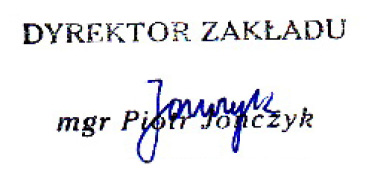 